Морозовский отдел МБУК ВР МЦБ им М.В. НаумоваРекомендательный список литературыДорога в космос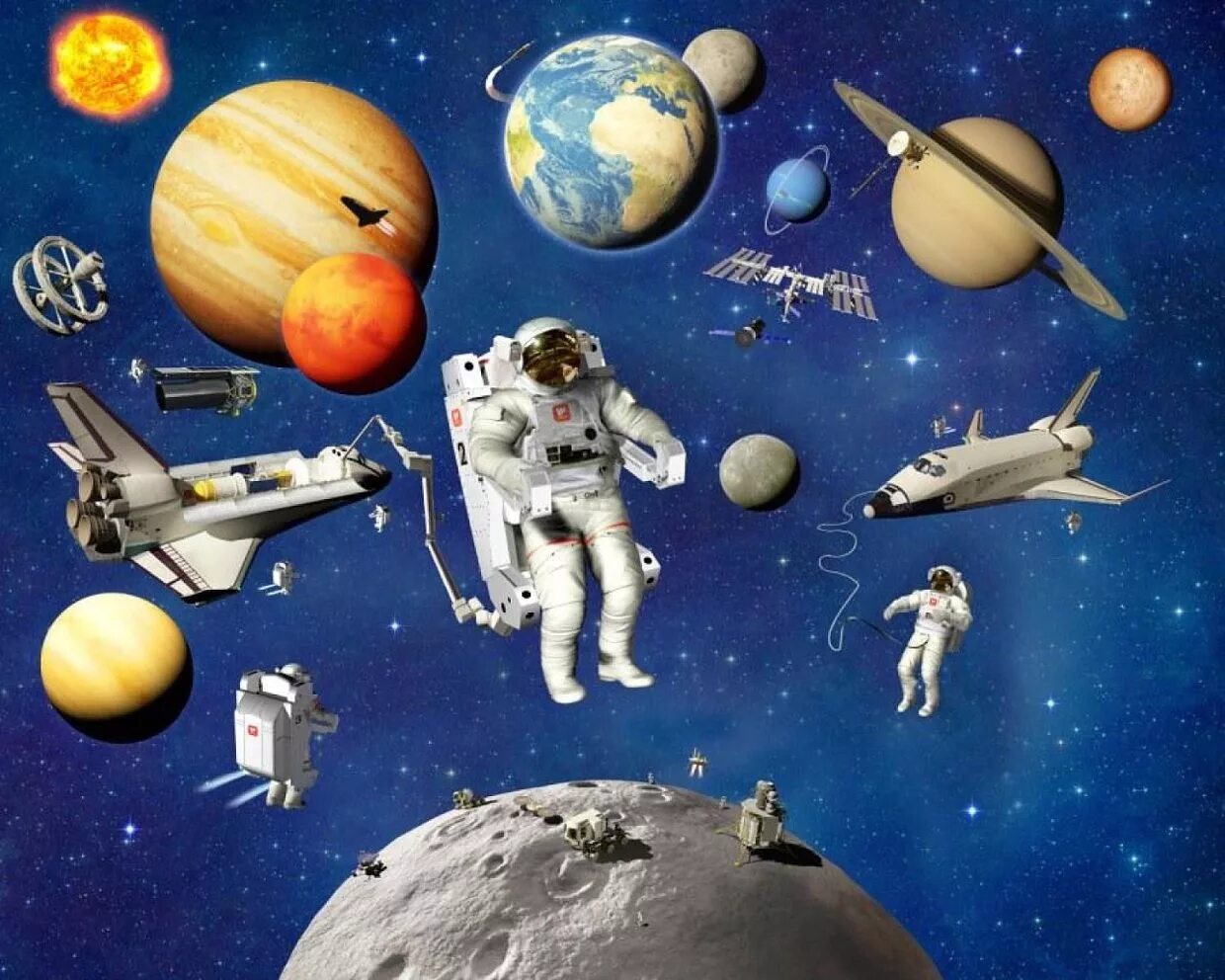 2023г.х. Морозов                                                        Посмотри в это млечное небо,   Этот мир бесконечных миров,   Пойми, что сердиться нелепо    На судьбу, пропитанье и кров,Ведь и звезды Вселенной прекрасной,          Гордый путь в мирозданье торя,         Где-то падают, где-то не гаснут,       Где-то просто висят, не горя...Автор: А. ПреловскийИстория появления праздника День космонавтики сравнительно небольшая, но очень интересная.12 апреля 1961 г. произошло грандиозное событие: советский летчик Юрий Гагарин впервые в истории человечества вывел на околоземную орбиту космический корабль.Звездное небо всегда привлекало взоры людей, манило своей неизвестностью. Люди мечтали узнать о космосе как можно больше. Так началось время космических ракет, спутников, луноходов.     Нагибин, Ю.М. Рассказы о Гагарине 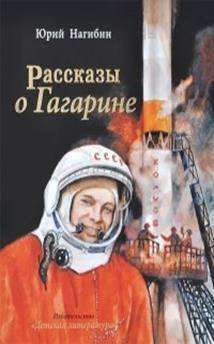 Каким он был, Юрий Гагарин, первый космонавт планеты? Как и где прошло его детство? Как и где он учился? Как стал космонавтом? Об этом написал Юрий Нагибин в своей книге  рассказы о Гагарине. Для среднего школьного возраста.   Я познаю мир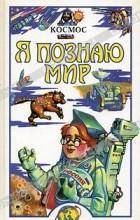 Фантастический мир планет и созвездий открывает своим читателям издательство ACT в очередном томе детской энциклопедии "Я познаю мир" - "Космос". Читатели узнают о Солнце и Луне, и о том, что думали о них наши предки; о звездах и планетах, о последних достижениях в области изучения космоса. Булычёв, К. Девочка с Земли 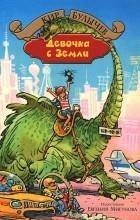 в книгу вошли четыре повести Кира Булычева, рассказывающие о приключениях Алисы Селезневой. Вместе с ней и ее друзьями вы вступите в противоборство с сумасшедшими роботами и космическими пиратами, совершите путешествие на машине времени, побываете на других планетах, где живут удивительныесущества, отпразднуете вместе с Алисой самый фантастический день ее рождения. Булычев, К.В. Тайна третьей планеты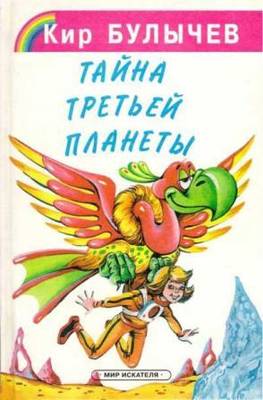 Школьница Алиса, ее отец, а с ними еще и механик звездолета отправляются в космический полет на поиски необычных животных для столичного зоопарка. Но приключение превращается в настоящую поисковую операцию! Алисе и ее спутникам нужно найти пропавших капитанов… Вильмез, Анна. Космос. Солнечная система 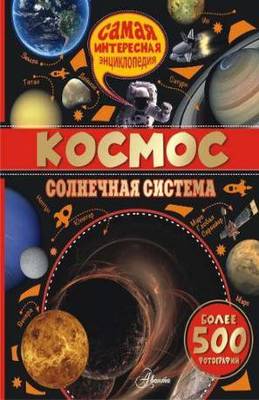 Восемь планет, десятки лун, миллионы метеоритов, миллиарды частиц космической пыли… Вот уже больше пятидесяти лет прошло с момента, когда человек отправился покорять космос, чтобы проникнуть в тайны Солнечной системы. Ракеты, спутники,космонавты, первые шаги по Луне, обитаемые космические станции, космические зонды… Освоение космоса идет все дальше, и каждый день двери к новым мирам приоткрываются все шире. От открытия Солнечной системы до покорения космических пространства - вкниге "Космос. Солнечная система" вас ждут приключения вселенского масштаба!  Левитан,  Е.П. Сказочная Вселенная 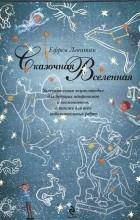 Увлекательное космическое путешествие для будущих астрономов и астронавтов и всех любознательных ребят от 7 до 11 лет. Папы бывают разными. Вот у Альки и Светы Папа дружит с гномом Кнопкиным, главным астрономом Царства гномов. Благодаря Кнопкину, ну и конечно Папе, Алька и Света полюбили удивительную науку - астрономию. Они наблюдали за Солнцем и Луной, научились различать созвездия и даже совершили волшебный полет ко всем планетам Солнечной системы. Кометы, метеориты, спутники, туманности, галактики и даже черные дыры… О чем только не узнали Алька и Света, для которых Вселенная теперь стала гораздо понятнее и ближе.5 Носов, Н.Н. Незнайка на Луне 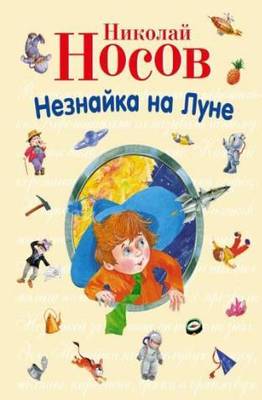 Известный роман-сказка, рассказывающий об увлекательном, полном приключений путешествии Незнайки и его друзей-коротышек на Луну, об их встрече с лунитами и благополучном возвращении на Землю.